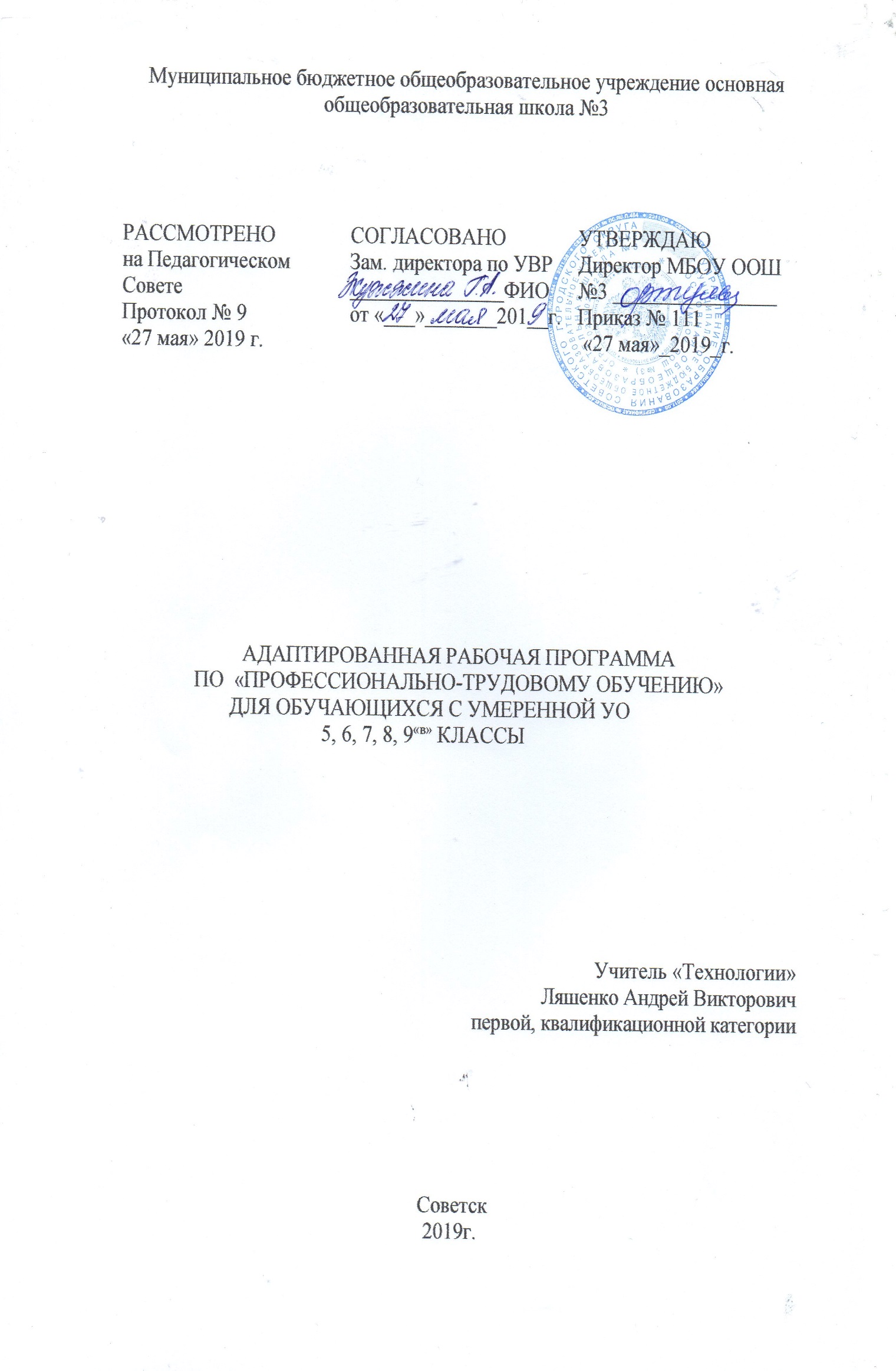 Планируемые результаты освоения учебного предметаПо окончании 5 класса учащиеся должны знать:-Правила поведения, организацию рабочего места и ПТБ при работах столярными инструментами.-Основные виды древесных пород и их свойства, пиломатериалы и их элементы.-ПТБ и организацию работ на сверлильном станке.-Элементы графической грамоты: линии и обозначения на чертежах, эскизах и технических рисунках.-Назначение столярных инструментов (линейка, угольник, стусло, пила, лобзик, шило, коловорот, отвёртка) и ПТБ при работах с ними.-Технологию и последовательность обработки древесины.-Устройство, назначение и приёмы эксплуатации столярного верстака.-Основные виды соединения древесины: соединение врезкой, на клей, шурупы, гвозди.-Лакокрасочные материалы и ПТБ при работах с ними.По окончании 5 класса учащиеся должны уметь:-Читать и составлять несложные чертежи и эскизы на изготавливаемые изделия.-Планировать предстоящую работу, ориентируясь по образцу, чертежам, эскизам, технологическим и маршрутным картам.-Правильно организовать рабочее место и безопасно пользоваться столярными инструментами.- Правильно организовать рабочее место и безопасно работать на сверлильном станке.-Выполнять соединения врезкой, на клей, шурупы, гвозди.-Безопасно и качественно выполнять лакокрасочные работы.Требования к уровню подготовки обучающихся 6 класса.По окончании учебного года учащиеся 6 класса должны знать:-Правила повеления и организацию рабочего места при выполнении деревообрабатывающих операций в столярной мастерской.-Безопасные приёмы работы рейсмусом, резчицким инструментом, напильниками, стамесками и долотом.-на сверлильном станке.-Основные линии чертежей и обозначения О и R.-Виды клеев, их свойства, назначение и применение.-Хвойные и лиственные (основные) породы деревьев, условия произрастания, свойства древесины и ее промышленное применение.-Технологию обработки криволинейных кромок и деталей цилиндрической формы-Основные виды и технологию изготовления соединений вполдерева. УС-3 и УК-1.По окончании учебного года учащиеся 6 класса должны уметь:-Безопасно выполнять все изученные работы ручными и механическими способами.-Составлять эскизы на изготавливаемые детали и изделия.-Выбирать нужную породу древесины при изготовлении изделий, учитывая их особенности.-Правильно выполнять соединения вполдерева. УС-3 и УК-1.- Разными способами обрабатывать криволинейные контуры изделия.-Изготавливать детали цилиндрической формы.-Размечать и безопасно выполнять геометрическую резьбу на изделиях.-Самостоятельно и аккуратно выполнять все изученные работы.-Контролировать качество и точность выполненных работ.Требования к уровню подготовки обучающихся 7 класса.По окончании 7 класса учащиеся должны знать:-Правила поведения и организацию рабочего места при выполнении деревообрабатывающих операций в столярной мастерской.-Безопасные приёмы работы с ручными инструментами и на станках.-Основные линии чертежей и обозначения.-Виды лесоматериалов, их назначение обработку защитными веществами и применение.-Основные свойства древесины.-Твердые породы древесины, их свойства и особенностей при обработке.-Способы хранения и сушки древесины.-Технологию обработки криволинейных выемок и кромок, способы и инструменты.-Основные виды, назначение, конструктивные особенности и технологию выполнения соединений УК-2, УК-4, УЯ-1 иУЯ-2.-Безопасные приёмы выполнения прорезной резьбы, приёмы разметки и инструменты для обработки.-Виды красок, их свойства, назначение и применение.По окончании 7 класса учащиеся должны уметь:-Безопасно выполнять все изученные работы ручными и механическими способами.-Самостоятельно составлять эскизы на изготавливаемые детали и изделия по образцу.-Анализировать образец изделия и составлять план его выполнения.-Выбирать нужную породу древесины при изготовлении изделий, учитывая их особенности.-Правильно выполнять соединения УК-2, УК-4, УЯ-1 и УЯ-2.-Разными способами обрабатывать криволинейные выемки и контуры изделия.-Размечать и безопасно выполнять прорезную резьбу на изделиях.-Самостоятельно и аккуратно выполнять все изученные работы.-Контролировать качество и точность выполненных работ.Требования к уровню подготовки обучающихся 8 класса.По окончании учебного года учащиеся 8 класса должны знать:-Правила поведения и организацию рабочего места при выполнении деревообрабатывающих операций в столярной мастерской.-Безопасные приёмы работы с ручными инструментами и на станках.-Основные линии чертежей и обозначения.-Виды пиломатериалов, их назначение, получение и хранение.-Пороки и дефекты древесины.-Виды мебели, назначение и производственное изготовление.-Виды разметочных инструментов.-Токарный станок по обработке древесины.-Элементы и геометрию режущих инструментов.-Износ мебели, технические требования к качеству ремонта.-Крепежные изделия и мебельную фурнитуру, виды, их назначение и применение.По окончании учебного года учащиеся 8 класса должны уметь:-Безопасно выполнять все изученные работы ручными и механическим способами.-Самостоятельно составлять эскизы на изготавливаемые детали и изделия по образцу.-Анализировать образец изделия и составлять план его выполнения.-Выбирать нужную породу древесины при изготовлении изделий, учитывая их особенности.-Заделывать пороки и дефекты древесины.-Определять виды пиломатериалов.-Изготовлять простейшие столярно-мебельные изделия.-Производить качественный ремонт столярного изделия-Изготовлять разметочный инструмент.-Изготовлять ручной строгальный инструмент.-Самостоятельно и аккуратно выполнять все изученные работы.-Контролировать качество и точность выполненных работ.Требования к уровню подготовки обучающихся 9 класса.По окончании учебного года учащиеся 9 класса должны знать:Организацию рабочего места и правила техники безопасности при художественной, ручной и механической обработке древесины в столярной мастерской, на мебельных и деревообрабатывающих предприятиях, а также правила пожарной и электробезопасности;Основные сведения о трудовом законодательстве, касающихся молодого рабочего при трудоустройстве и работе на предприятии;Принципы конструирования, составления и чтения графических изображений и технологии изготовления планируемых столярных и мебельных изделий;Основные виды, свойства и пороки древесины и древесных листовых материалов;Основные столярные и мебельные соединения древесины и листовых древесных материалов;Виды и назначение ручных электрифицированных инструментов и деревообрабатывающих станков;Виды и назначение мебельной фурнитуры;Основные сведения о строительных плотничных работах, их характеристики, правила безопасных работ, применяемые инструменты, приспособления и инвентарь;Основные дефекты столярно-мебельных изделий, правила составления дефектной ведомости на ремонтные работы.По окончании учебного года учащиеся 9 класса должны уметь:Безопасно организовать и выполнять несложные виды резчицких, столярных, мебельных и строительных плотничных работ ручными и механическими способами;Конструировать несложные столярные и мебельные изделия, составлять эскизы и план работы, читать чертежи и технологические карты на изготавливаемые столярные и мебельные изделия и строительные плотничные работы;Выявлять дефекты и поломки столярных и мебельных изделий, составлять дефектную ведомость и производить несложный, но качественный ремонт.Использовать приобретенные знания и умения в практической деятельности и повседневной жизни:-мелкого ремонта изделий из различных материалов;-создания изделий с использованием ручных инструментов, оборудования (станков) и приспособлений;-контроля качества выполняемых работ с применением измерительных, контрольных и разметочных инструментов;-обеспечения безопасности труда.     2. Содержание учебного предмета5 классВводное занятие 3 часаСообщение темы занятия на триместр. Уточнение правил поведения в мастерской. Правила безопасности в работе с инструментом.Рабочее место — 9 часовРабочее место, его организация и содержание. Правила безопасности труда. Верстак, его устройство и назначение зажимных углов и правила пользования ими.Элементы материаловедения. Промышленная заготовка древесины.Теоретические сведения. Дерево: основные части (крона, ствол, корень), породы (хвойные, лиственные). Древесина: использование, заготовка, разделка (бревна), транспортировка. Пиломатериал: виды, использование. Доска: виды (обрезная, необрезная), размеры (ширина, толщина). Брусок: виды (квадратный, прямоугольный). Грани и ребра, их взаиморасположение (под прямым углом), торец.Пиление столярной ножовкой-16 часов.Изделие. Игрушечный строительный материал из брусков различного сечения и формы. Заготовка для последующих работ.Теоретические сведения. Понятие плоская поверхность. Миллиметр как основная мера длины в столярном деле. Виды брака при пилении. Правила безопасности при пилении и работе шкуркой.Столярные инструменты и приспособления: виды (измерительная линейка, столярный угольник, столярная ножовка, стусло), устройство, правила пользования и назначение. Понятие припуск на обработку.Материалы для изделия: шлифовальная шкурка, водные краски.Умение. Работа столярной ножовкой. Разметка длины деталей с помощью линейки и угольника. Пиление поперёк волокон в стусле. Шлифование торцов деталей шкуркой. Шлифование в «пакете». Пиление под углом в стусле. Контроль за правильностью размеров и формы детали с помощью линейки, и угольника.Практические работы. Пиление брусков.  Выстроганных по толщине и ширине. Окрашивание изделий кисточкой.Игрушки из древесного материала-11 часов.Изделие. Игрушечная мебель: стол, стул, банкетка и др.Теоретические сведения. Рисунок детали изделия: назначение, выполнение, обозначение размеров. Шило, назначение, пользование, правила безопасной работы.Умение. Работа шилом. Изображение детали (технический рисунок).Практические работы. Разметка деталей из выстроганных по толщине и ширине брусков, реек и нарезанных по ширине полосок фанеры. Одновременная заготовка одинаковых деталей. Пиление полосок фанеры в приспособлении. Подготовка отверстий для установки гвоздей с помощью шила. Сборка и контроль изделий.Самостоятельная работа-3 часа.По выбору учителя.Вводное занятие3 часаОбъяснение чем учащиеся будут заниматься в течении триместр. Правила безопасности при работе с инструментами.Сверление отверстий на станке-12 часов.Изделие. Подставка для карандашей, кисточек из прямоугольного бруска, выстроганного по ширине и толщине (основание- из фанеры или дощечки).Теоретические сведения. Понятие сквозное и несквозное отверстие. Настольный сверлильный станок: назначение и основные части. Свёрла: виды (спиральное, перовое), назначение. Правила безопасной работы на настольном сверлильном станке.Умение. Работа на настольном сверлильном станке.Практические работы. Разметка параллельных (одинаково удалённых друг от друга) линий по линейке и угольнику. Крепление сверла в патроне сверлильного станка. Работа на сверлильном станке с применением страховочного упора. Сверление несквозных отверстий по меловой отметке на сверле или с муфтой. Контроль глубины сверления.Игрушки из древесины и других материалов-12 часов.Изделия. Модели корабля, гусеничного трактора, грузового автомобиля.Теоретические сведения. Рашпиль, напильник драчевый, коловорот: устройство, применение, правила безопасной работы. Шурупы. Отвёртка: устройство, применение, правила безопасной работы.Умение. Работа рашпилем, напильником, коловоротом, отвёрткой, организовать работы на верстаке.Наглядное пособие. Изображение (рисунки, фотографии) корабля, гусеничного трактора, грузовика.Практические работы. Крепление заготовок в заднем зажиме верстака, Изготовление деталей. Обработка закруглённых поверхностей рашпилем (драчевым напильником). Сборка изделия с помощью гвоздей, шурупов и клея.Выжигание-9 часов.Объекты работы. Ранее выполненное изделие (игрушечная мебель, подставка и др.).Теоретические сведения.Электровыжигатель: устройство, действие, правила безопасности при выжигании. Правила безопасности при работе с лаком.Умение. Работа электровыжигателем. Работа с лаком. Перевод рисунка на изделие.Практические работы. Подготовка поверхности изделия к выжиганию. Перевод рисунка на изделие с помощью копировальной бумаги. Работа электровыжигателем. Раскраска рисунка. Нанесение лака на поверхность изделия.Самостоятельная работа-6 часов.По выбору учителя.Вводное занятие-3 часаСообщение программы на триместр. Соблюдение правил безопасности.Пиление продольной и поперечной пилой-15 часов.Изделие. Заготовка деталей для будущего изделия.Теоретические сведения. Пиление: виды (поперёк и вдоль волокон), разница между операциями. Пилы. Назначение, устройство, зубья для поперечного и продольного пиления, правила безопасной и переноски. Брак при пилении: меры предупреждения.Умение. Работа пилой.Практические работы. Подготовка рабочего места. Разметка заготовки по заданным размером. Подготовка пилы к работе. Крепление заготовки в заднем зажиме верстака. Пиление поперёк и вдоль волокон. Контроль правильности пропила угольником.Строгание рубанком-24 часа.Изделие. Заготовка деталей изделия.Теоретические сведения. Широкая и узкая грани бруска, ребро бруска(доски). Длина, ширина, толщина бруска(доски): измерение, последовательность разметки при строгании. Общее представление о строении древесины: характере волокнистости и её влияние на процесс строгания. Рубанок: основные части, правила безопасного пользования, подготовка к работе.Умение. Работа рубанком.Практические работы. Крепление черновой заготовки на верстаке. Строгание широкой и узкой граней с контролем линейкой и угольником. Разметка ширины и толщины заготовки с помощью линейки и карандаша. Проверка выполненной работы.Соединение деталей с помощью шурупов-12 часов.Изделие. Настенная полочка.Теоретические сведения. Шило гранённое, буравчик: назначение, применение. Шуруп, элементы, взаимодействие с древесиной. Раззенковка, устройство и применение.Дрель ручная: применение, устройство, правила работы. Правила безопасности при работе шилом, отвёрткой и дрелью.Чертёж: назначение (основной документ для выполнения изделия). Виды линий: видимого контура, размерная, выносная.Умение. Работка раззенковкой, буравчиком, ручной дрелью.Упражнение. Сверление отверстий на отходах материалов ручной дрелью.Практические работы. Осмотр заготовок Подготовка отверстий под шурупы шилом и сверлением. Зенкование отверстий. Завинчивание шурупов. Проверка правильности сборки. Отделка изделия шлифовкой и лакированием.Самостоятельная работа-6 часов.По выбору учителя.Вводное занятие-3 часа.Задачи обучения и план работы на триместр.Изготовление кухонной утвари-15 часов.Изделие. Разделочная доска, кухонная лопаточка, ящик для хранения кухонного инструмента на занятиях по домоводству.Теоретические сведения. Черчение: построение, нанесение размеров, отличие чертежа от технического рисунка. Древесина для изготовления кухонных инструментов и приспособлений. Выполняемое изделие: назначение, эстетические требования.Умение. Выполнение чертежа, ориентировка в работе по чертежу.Практические работы. Подбор материала и подготовка рабочего места. Черновая разметка заготовки по чертежу изделия. Строгание. Чистовая разметка и обработка заготовки. Отделка изделия. Проверка качества работы.Соединение рейки с бруском врезкой-12 часов.Изделие. Подставка из реек для цветов.Теоретические сведения. Врезка как способ соединения деталей. Паз: назначение, ширина, глубина. Необходимость плотной подгонки соединений. Требования к качеству разметки.Стамеска: устройство, применение, размеры, правила безопасной работы.Умение. Работа стамеской. Пользование чертежом. Выполнение соединений врезкой.Упражнения. Заиливание бруска на определённую глубину (до риски) внутрь от линии разметки. Удаление стамеской подрезанного материала.Практические работы. Строгание брусков и реек по чертежу. Одновременная разметка пазов на двух брусках. Выполнение пазов. Соединение и подгонка деталей. Предупреждение неисправимого брака. 2. Содержание учебного предмета6 классВводное занятие 4 чТеоретические сведения. Вводный инструктаж, правило пожарной безопасности, техника безопасности (далее ТБ).План работы на 1 триместр.Цель: создать условия для сообщения тем занятий на 1 триместр. Уточнение правил поведения учащихся в мастерской. Правила безопасности в работе с инструментом, правило пожарной безопасности.Изготовление изделия из деталей круглого сечения 12 чИзделия. Швабра. Детская лопатка. Ручка для лопатки. ГраблиТеоретические сведения. Диагонали. Нахождение центра квадрата, прямоугольника проведением диагоналей. Материал для ручки лопатки, швабры, граблей. Правила безопасности при строгании и отделке изделия. НРК.Цель: Создать условия для совершенствования навыков работы с рубанком, измерительным инструментом. Формировать умения, навыки находить центр квадрата, изготавливать из бруска квадратного сечения круглую детальУметь: Выпиливать заготовки по заданным размерам. Выстрагивать брус квадратного сечения. Размечать центр на торце заготовки. Сострагивать ребра восьмигранника (скругление). Обрабатывать напильником и шлифовать. Проверять готовую продукцию.Знать: ТБ при работе рубанком. Диагональ, центр квадрата, материал, используемый для изготовления ручки лопаты.Строгание. Разметка рейсмусом 12 чИзделие. Заготовка для будущего изделия.Теоретические сведения. Столярный рейсмус: виды, устройство, назначение, правила безопасной работы. Лицевая сторона бруска: выбор, обозначение, последовательность строгания прямоугольной заготовки.Цель: создать условия для совершенствования навыков работы с рубанком, измерительным инструментом. Формировать умения, навыки работать рейсмусом. Вести понятие лицевая сторона бруска. Ознакомить последовательностью строгания прямоугольной заготовки.Уметь: Определять припуск на обработку. Выбирать лицевые стороны. Строгать лицевую пласть и кромку. Контролировать выполненную работу линейкой и угольником. Устанавливать рейсмус. Размечать толщину бруска и строгать до риски. Отпиливать брусок в размер по длине.Знать: ТБ при работе с рейсмусом. Рейсмус, лицевая сторона бруска, последовательность строгания бруска.Геометрическая резьба по дереву 16чИзделия. Учебная дощечка. Детали будущего изделия.Теоретические сведения. Резьба по дереву: назначение, виды, материал, инструменты, геометрические узоры и рисунки. НКР. Правила безопасности при резьбе. Возможный брак при выполнении резьбы.Цель: Создать условия для ознакомления с основными видами геометрической резьбы и видами инструментов.Знать: ТБ при резьбе, используемый материал и инструмент.Уметь: Вырезать треугольником. Работа с морилкой, лаком.Практические работы. Нанесение рисунка на поверхность заготовки. Вырезание геометрического орнамента. Отделка морилкой, лаком. Коллективный анализ выполненных работ.Практическое повторение 16 чВиды работ: изделия для школы (ткатский станок, оформление стенда в мастерской).Цель: создать условия для усовершенствования умений, навыков по пройденным темам.Самостоятельная работа 12ч.Вводное занятие 4 чУголовное концевое соединение вполдерева брусков 12 чИзделие. Подрамник.Теоретические сведения. Шип: назначение, размеры (длина, ширина, толщина), элементы (боковые грани, заплечики). Основные свойства столярного клея. Последовательность подготовки клея к работе. Условия склеивания деталей: плотность подгонки деталей, сухой материал, прессование, скорость выполнение операций.Цель: Создать условия для формирования умений, навыков и работать с клеем. Вести понятия: шип, щека. Ознакомить с видами клеев и с условиями склеивания деталей.Уметь: работать со столярным клеем. Выполнять соединение вполдерева. Размечать и выпиливать шипы. Подгонять соединения. Наносить клей на детали. Проверять прямоугольности соединений, прессование.Знать: Основные элементы шипа, размеры. Последовательность подготовки клея. Условия склеивания деталей.Сверление 8 чТеоретические сведения. Сверлильный станок: устройство, назначение. Правила безопасности при работе. Зажимной патрон: назначение, устройство. Спиральное сверло с цилиндрическим хвостовиком, элементы. Диаметр. Инструменты для выполнения больших отверстий.Понятие диаметр отверстия. Обозначение диаметра отверстия на чертеже.Цель: Создать условия для проведения инструктажа по технике безопасности с записью в рабочих тетрадях. Познакомить с основными частями сверлильного станка, с видами сверл и их элементами. Формировать умения, навыки работать на станке. Вести понятие диаметр отверстия.Уметь: Работа на сверлильном станке по бросовому материалу.Знать: ТБ при работе на сверлильном станке. Устройство и назначение станка. Понятие диаметр отверстия.Криволинейное пиление. Обработка криволинейной кромки. 12 чИзделия. Плечик-вешалка. Кронштейн для ампельных растений. Полочка с криволинейными деталями.Теоретическое сведение. Пила выкружная (для криволинейного пиления). Учет направления волокон древесины при разметке деталей. Исправимый и неисправимый брак при пилении. Напильник драчевый, виды, назначение, формы. Стальная щетка для отчистки напильника. Правила безопасной работы стамеской, напильником, шлифовальной шкуркой. Выпуклые и вогнутые кромки детали. Радиус. Обозначение радиуса на чертеже. Скругление угла. Точки сопряжения.Цель: Создать условия для проведения инструктажа по технике безопасности при работе выкружной пилой, стамеской, рашпилем, шлифовальной шкуркой. Познакомить с устройством выкружной пилы и правилами работы с ней. Вести понятия: радиус, точки сопряжения, выпуклая или вогнутая кромка.Уметь: работать выкружной пилой, драчевым напильником(рашпилем). Размечать криволинейные детали по шаблону. Пилить по кривым линиям. Контролировать прямоугольность пропила в направление толщины доски. Строгать выпуклые кромки. Обрабатывать кромки стамеской, напильником и шкуркой.Знать: ТБ при работе стамеской, рашпилем, шлифовальной бумагой. Пила выкружная. Исправимый и неисправимый брак при пилении. Выпуклые и вогнутые кромки. Радиус. Точки сопряжения.Практическое повторение. 12 чВиды работы. Изготовление подрамника, полочки с криволинейными деталями.Цель: Создать условия для усовершенствования умений, навыков по пройденным темам.Самостоятельная работа 8 чВводное занятие 4чДолбление сквозного и несквозного гнезд. 20 чИзделие. Учебный брусок. Средник для лучковой пилы.Теоретическое сведения. Гнездо как элемент столярного соединения. Виды (сквозное и глухое), размеры (длина, ширина, глубина) Столярное долото: назначение, устройство, сравнение со стамеской, определение качества, заточка, правила безопасного пользования. Прием долбления при ширине гнезда больше ширины долота.Брак при долблении: виды, предупреждения. Установка рейсмуса для разметки гнезда. Линия невидимого контура чертежа.Цель: создать условия для проведения инструктажа по технике безопасности при работе стамеской, долотом. Вести понятие линии невидимого контура. Познакомить видами брака при долблении. Научить размечать гнезда рейсмусом.Уметь: Работать долотом, рейсмусом. Размечать несквозные (глухого) и сквозные гнезда. Крепить детали при долблении. Подчищать гнезда стамеской.Знать: ТБ при работе с долотом. Для чего используется линия невидимого контура. Виды брака при долблении. Виды, размеры гнезд. Видеть различие между долотом и стамеской. Последовательность долбления сквозного гнезда.Свойства основных пород древесины. 4 чТеоретические сведения. Хвойные (сосны, ель, пихта, лиственница, кедр), лиственные (дуб, ясень, бук, клен, вяз, береза, осина, ольха, липа, тополь), породы: произрастание, свойства древесины (твердость, прочность, цвет, текстура), промышленное применение. НКР.Цель: Создать условия для ознакомления с основными видами пород древесины и их свойствами.Уметь: определять породы древесины по образцам.Знать: Основные виды пород древесины и их свойства.Угловое серединное соединение на шип одинарный сквознойУС-3 20 чИзделия. Скамейка. Подставка под цветочные горшки.Теоретические сведения. Соединение УС -3: применение, элементы (торцевая грань шипа, заплечики, боковые грани шипа, толщина, ширина, длина шипа; глубина, стенки проушины).Зависимость прочности соединения от плотности подгонки деталей. Пилы для выполнения шиповых соединений. Значение лицевых сторон деталей при сборке изделия. Правила безопасности при обработке шипа и сборка соединения.Цель: Создать условия для ознакомления с соединением УС-3,                      с основными элементами и размерами .Научить выполнять соединение УС-3.Уметь: Выполнять соединение УС -3 на материалоотходах. Подбирать материал. Выполнять черновую разметку. Выкраивать заготовки. Размечать детали. Подгонять соединение и собирать на клейЗнать: Основные элементы соединения. Зависимость прочности соединения от плотности подгонки деталей. Какими инструментами выполняется соединение. Значение лицевых сторон деталей.Практическое повторение. 20 чВиды работы. Изготовление средника для лучковой пилы, скамейки.Цель: Усовершенствовать умения, навыки по пройденным темамСамостоятельная работа 12 чВводное занятие 4 часУгловое концевое соединение на шип, открытый сквозной одинарный УК-1. 16 чИзделия. Рамка для табурета. Подрамник для стенда.Теоретические сведения. Применение соединения УК – 1. Учет лицевых сторон деталей при разметке и сборке изделия. Условия прочности соединения. Чертеж и образец соединения УК – 1. Правила безопасности при выполнении соединения.Цель: ознакомить с соединением УК-1, с основными элементами и размерами. Научить выполнять соединение УК-1. Научить читать чертеж.Знать: Основные элементы соединения. Зависимость прочности соединения от плотности подгонки деталей. Какими инструментами выполняется соединение. Значение лицевых сторон деталей. Правила безопасности при выполнении соединения.Уметь: выполнять соединение УК -1. Подбирать материал. Выполнять черновую разметку. Выкраивать заготовки. Размечать детали. Подгонять соединение и собирать на клей. Изобразить соединение на чертеже. Размечать проушины с кромок и торца. Запиливать проушины внутрь от линий разметки. Размечать шип. Запиливать шип слева и справа от риски. Долбить проушины с двух сторон. Подготавливать соединения и обозначать детали. Проверять качество работы.Заточка стамески и долота. 12 чОбъекты работы. Стамеска, долото.Теоретические сведения. Назначение элементов стамески и долота. Угол заточки (заострения). Виды абразивных материалов. Бруски для заточки и правка стамески и долота.Способы определения качества заточки. Правила безопасной работы при затачивании. Предупреждение неравномерного износа абразивного бруска.Цель: Провести инструктаж по технике безопасности при заточке стамески. Ознакомить с элементами стамески и долота, видами абразивных материалов. Вести понятие угол заточки. линии невидимого контура.Знать: ТБ при заточке стамески. Виды абразивного материала. Назначение элементов стамески и долота. Угол заточки.Уметь: Затачивать и править стамески и долота. Проверять правильность заточки.Склеивание. 8ч Объект работы. Детали изделия.Теоретические сведения. Клей: назначение, виды (животного происхождения, синтетический), свойства, применение, сравнение. Критерий выбора клея. Определение качества клеевого раствора. Последовательность и режим склеивания при разных видах клея. Цель: Провести инструктаж по технике безопасности при работе с клеями. Ознакомить с видами клеев и их свойствами, применением, последовательностью и режимом склеивания.Знать: ТБ при работе с клеями. Виды клеев, их свойства. Последовательность и режим склеивания. Условия прочного склеивания деталей.Уметь: Определять качество клеевого раствора. Склеивать детали в струбцинах. Определять виды клеев по внешнему виду и запаху.Практическое повторение. 16чВиды работы. Рамка для табурета. Заточка стамески.Цель: Усовершенствовать умения, навыки по пройденным темам.Содержание изучаемого курса7 классВводное занятие 4 часаПовторение пройденного в 6 классе, задачи обучения и план работы на триместр. Правила безопасности при работе в мастерской.Фугование- 20 часовИзделия. Подкладная доска для трудового обучения в младших классах. Чертёжная доска.Теоретические сведения. Фугование: назначение, сравнение со строганием рубанком, приёмы работы. Устройство фуганка и полуфуганка. Двойной нож: назначение, требование к заточке. Технические требования к точности выполнения щитового изделия. Правила безопасности работы при фуговании.Умение. Работа фуганком с двойным ножом.Практические работы. Разборка и сборка полуфуганка. Подготовка полуфуганка к работе. Фугование кромок делянок. Проверка точности обработки. Склеивание щита в приспособлении. Строгание лицевой пласти щита. Заключительная проверка изделия.Хранение и сушка древесины-8 часовТеоретические сведения. Значение правильного хранения материала. Способы хранения древесины. Естественная и камерная сушка. Виды брака при сушке. Правила безопасности при укладывании материала в штабель и при его разборке.Экскурсия. Склад лесоматериалов.Геометрическая резьба по дереву-28 часовОбъекты работы. Доска для резки продуктов. Ранее выполненное изделие.Теоретические сведения. Резьба по дереву: назначение, древесина, инструменты (косяк, нож), виды, правила безопасной работы. Геометрический орнамент: виды, последовательность действий при вырезании треугольников.Практические работы. Выбор и разметка рисунка. Нанесение рисунка на поверхность изделия. Крепление заготовки (изделия). Вырезание узора. Отделка изделий морилкой, анилиновыми красителями, лакирование.Практическое повторение-12 часовВиды работы. Изготовление и украшение разделочной доски.Самостоятельная работа-18 часовПо выбору учителя.Вводное занятие-4 часаЗадачи обучения и план работы на триместр. Правила безопасности при работе с красками, клеем и выполнение токарных работ.Угловое концевое соединение на шип с полупотемком                          несквозной УК-4-20 часовИзделие. Табурет. Подставка для цветов.Теоретические сведения. Понятие шероховатость обработанной поверхности детали. Неровность поверхности: виды, причины, устранение. Шерхебель: назначение, устройство, особенности заточки ножа, правила безопасной работы. Последовательность строгания шерхебелем и рубанком. Зависимость чистоты пропила от величины и развода зуба пильного полотна. Ширина пропила.Соединение УК-4: применение, конструктивные особенности. Анализ чертежа соединения. Чертёж детали в прямоугольных проекциях: главный вид, вид сверху, вид слева.Умение. Работа шерхебелем. Выполнение соединения УК-4. Анализ чертежа.Упражнение. Изготовление образца соединения УК-4 из материалоотходов.Практические работы. Обработка чистовой заготовки. Разметка соединения УК-4. Разметка глухого гнезда. Контроль долбления глухого гнезда. Спиливание шипа на полутемок. Сборка изделия без клея, Сборка на клей. Зажим соединений в приспособлении для склеивания.Непрозрачная отделка столярного изделия- 8 часовОбъекты работы. Изделие, выполненное ранее.Теоретические сведения. Назначение непрозрачной отделки. Отделка клеевой, масляной и эмалевой красками. Основные свойства этих красок.Ознакомление с производственными способами нанесения красок. Время выдержки окрашенной поверхности. Промывка и хранение кистей. Шпатлевание углублений, трещин, торцов. Сушка и зачистка шлифовальной шкуркой. Отделка олифой. Правила безопасной работы при окраске.Умение. Шпатлевание. Работа с клеевой, масляной и эмалевой красками, олифой.Упражнение. Распознавание видов краски по внешним признакам.Токарные работы-16 часовИзделия. Городки. Детали игрушечного строительного материала. Шашки.Теоретические сведения. Токарный станок поддереву: устройство основных частей, название и назначение, правила безопасной работы.Токарные резцы для черновой обработки и чистового точения: устройство, применение, правила безопасного обращения. Кронциркуль(штангенциркуль): назначение, применение.Основные правила электробезопасности.Умение. Работа на токарном станке по дереву. Работа кронциркулем.Практические работы. Организация рабочего места. Предварительная обработка заготовки. Крепление заготовки в центрах. Установка и крепление подручника. Пробный пуск станка.Черновая и чистовая обработка цилиндра. Шлифование шкуркой в прихвате. Отрезание изделия резцом.Практическое повторение-12 часовВиды работы. Выполнение изделия для школы.Самостоятельная работа-10 часовПо выбору учителя.Вводное занятие-4 часаПлан работы на триместр. Правила безопасности при работе со столярными инструментами.Обработка деталей из древесины твёрдых пород-16 часовИзделия. Ручки для молотка, стамески, долота.Теоретические сведения. Лиственные твёрдые породы дерева: берёза, дуб, бук, рябина, вяз, клён. Ясень.Технические характеристики каждой породы: твёрдость, прочность, обрабатываемость режущим инструментом. Сталь (качество). Резец столярного инструмента: угол заточки. Требования к материалу для ручки инструмента. Приёмы насадки ручек стамесок, долот, молотков.Практические работы. Подбор материала. Черновая разметка и выпиливание заготовок с учётом направления волокон древесины. Обработка и отделка изделий. Насадка ручек.Угловое концевое соединение на ус со вставным плоским шипом сквозным УК-2- 16 часовИзделие. Рамка для портрета.Теоретические сведения. Применение бруска с профильной поверхностью. Инструменты для строгания профильной поверхности. Механическая обработка профильной поверхности.Устройство и назначение зензубеля, фальцгобеля. Приёмы разметки соединения деталей с профильными поверхностями. Правила безопасной работы зензубелем и фальцгобелем,Умение. Работа зензубелем, фальцгобелем. Выполнение соединения УК-2.Упражнение. Изготовление соединения УК-2 из материалоотходов.Практические работы. Разборка и сборка фальцгобеля, зензубеля. Разметка и строгание фальца фальцгобелем. Подчистка фальца зензубелем.Круглые лесоматериалы-8 часовТеоретические сведения. Брёвна, кряжи, чураки. Хранение круглых лесоматериалов. Стойкость пород древесины к поражению насекомыми, грибами, гнилями, а также к растрескиванию. Защита древесины от гниения с помощью химикатов. Вредное воздействие средств для пропитки древесины на организм человека. Способы распиловки брёвен.Практическое повторение-56 часовВиды работы. Изготовление соединения УК-2 из материалоотходов. Изготовление табурета, рамки для портрета.Вводное занятие-4 часаПлан работы на триместр. Правила безопасности при сверлении.Угловое ящичное соединениеУЯ-1 и УЯ-2-20 часовИзделия. Ящик для стола, картотеки, аптечка.Теоретические сведения. Угловые ящичное соединение. Виды: соединение на шип, прямой открытый УЯ-1, соединение на шип «ласточкин хвост» открытый УЯ-2, конструкция, сходство и различие видов, применение. Шпунтубель: устройство, применение, наладка. Малка и транспортир, устройство, применение.Умение. Работа шпунтубелем. Выполнение углового ящичного соединения.Упражнения. Измерение углов транспортиром. Установка на малке заданного угла по транспортиру. Изготовление углового соединения из матариалоотходов.Практические работы. Строгание и торцевание заготовок по заданным размерам. Разметка шипов и проушин рейсмусом и угольником. Установка малки по транспортиру. Разметка по малке или шаблону. Заиливание и долбление проушин, выполнение шипов. Вырубка паза по толщине фанеры шпунтубелем. Сборка «насухо» и склеивание ящичных соединений.Свойства древесины-8 часовТеоретические сведения. Древесина: внешний вид, запах, микроструктура, влажность, усушка и разбухание, плотность, электро- и теплопроводность.Основные механические свойства (прочность на сжатие с торца и пласти, растяжение, изгиб и сдвиг), технологические свойства (твёрдость, способность удерживать металлические крепления, износостойкость, сопротивление раскалыванию).Лабораторные работы. Определение влажности древесины весовым методом. Изучение основных механических и технологических свойств древесины.Выполнение криволинейного отверстия и выемки. Обработка криволинейной кромки-16 часовИзделие. Ручка для ножовки.Теоретические сведения. Выпуклая и вогнутая поверхности. Сопряжения поверхности разной формы. Гнездо, паз, проушина, сквозное и несквозное отверстия.Сверло: виды пробочное бесцентровое, спиральное с центром и подрезателеми, цилиндрическое спиральное с конической заточкой, устройство. Зенкеры простой и комбинированный. Заточка спирального сверла. Обозначение радиусных кривых на чертеже. Соотношение радиуса и диаметра.Умение. Выполнение гнезда, паза, проушины, сквозного и несквозного отверстий.Практические работы. Подбор материала для изделия. Разметка деталей криволинейной формы с помощью циркуля и по шаблону. Разметка центров отверстий для высверливания по контуру. Высверливание по контуру. Обработка гнёзд стамеской и напильником.Практическое повторение-24 часаВиды работы. Аптечка. Ручка для ножовки.Контрольная работа-8 часовПо выбору учителя изготовление 3-х или 4-х изделий.2. Содержание учебного предмета8 классВводное занятиеПовторение пройденного материала за 7 класс. План работы на триместр. Правила безопасности.Заделка пороков и дефектов древесины – 12 час.Объекты работы. Заготовки для предстоящих работ и материалоотходы.Теоретические сведения. Дефекты и пороки древесины. Группы пороков древесины. Дефекты обработки и хранения.Шпатлевка, назначение, виды (сухая, жидкая), характеристика по основному составу пленкообразующего вещества (масляная, клеевая, лаковая и др.). Станок одношпиндельный сверлильный: назначение, конструкция, устройство механизмов. Ознакомление с многошпиндельным сверлильным и сверлильно-пазовальным станками. Устройство для крепления сверла. Правила безопасной работы при сверлении. Уборка и смазка сверлильного станка. Организация рабочего места для сверления. Подготовка сверлильного станка к работе. Сверление сквозных и глухих отверстий. Выдалбливание сквозных и несквозных гнезд с предварительным сверлениемУмение. Заделка пороков и дефектов на древесине.Упражнения. Определение пороков и дефектов древесины. Усвоение приемов заделки на материалоотходах.Практические работы. Выявление на древесине дефектов, требующих заделки. Определение формы дефекта. Выполнение разметки под заделку. Высверливание, долбление отверстия. Изготовлений заделки. Вставка заделки на клей. Застрагивание заделки.Пиломатериалы – 6 час.Теоретические сведения. Пиломатериалы: виды (брусья, доски, бруски, обапол, шпалы, рейки, дощечки, планки), назначение и характеристика основных видов, получение, хранение и обмер, стоимость.Умение. Распознавание видов пиломатериалов.Упражнение. Определение вида пиломатериала на рисунке и по образцу.Изготовление столярно-мебельного изделия- 36 час.Изделия. Скамейка. Табурет. Выставочная витрина.Теоретические сведения. Мебель: виды (стул, кресло, стол, шкаф, тумба, комод, сервант, диван, диван-кровать, кушетка, тахта), назначение и комплектование для разных помещений. Ознакомление с производственным изготовлением мебели. Содержание сборочного чертежа: спецификация и обозначение составных частей изделия (сборочных единиц).Умение. Распознавание вида работ.Упражнения. Определение вида мебели на рисунке и по натуральному образцу.Практические работы. Чтение технической документации, изготовление рамок, коробок, подвижных и неподвижных элементов мебели.Подготовка изделия к отделке, отделка изделия.Практическое повторение – 44 час.Виды работы. Изготовление табурета, выставочной витрины.Самостоятельная работа – 10 час." По выбору учителя (изготовление ящика для гвоздей).Вводное занятиеПлан работы на триместр. Правила поведения в мастерской, повторение правил безопасности.Изготовление разметочного инструмента - 22 час.Изделия. Угольник столярный. Ярунок. Рейсмус.Теоретические сведения. Разметочный инструмент: материал, качество изготовления, точность. Ярунок: назначение, применение.Умение. Приготовление разметочного инструмента.Упражнения. Проверка состояния и пригодности к работе имеющихся в мастерской линеек и угольников.Практические работы. Подбор материала для изделия. Подготовка рубанка для строгания древесины твердой породы. Изготовление инструмента. Проверка изготовленного угольника контрольным угольником и на доске с отфугованной кромкой. Установка малки по транспортиру. Проверка ярунка.Токарные работы – 20 час.Изделия. Ручки для напильников, стамесок, долот. Ножки для табурета, журнального столика. Солонка. Коробочка для мелочи.Теоретические сведения. Токарный станок: управление, уход, неисправности, виды и меры по предупреждению. Правила безопасной работы.Скоба и штангенциркуль. Устройство штангенциркуля. Использование нулевого деления нониуса (отсчет до целых миллиметров).Практические работы. Разметка скобой. Снятие конуса резцом. Выполнение шипов у ножек. Сверление с использованием задней бабки. Проверка размеров изделия кронциркулем и штангенциркулем.Практическое повторение – 32 час.Виды работы. Изготовление скамейки, солонки.,Самостоятельная работа – 10 час.По выбору учителя (изготовление рейсмуса)Вводное занятиеПлан работы на четверть. Правила безопасности при изготовлении строгального инструмента.Изготовление строгального инструмента – 30 час.Изделие. Шерхебель.Теоретические сведения. Инструмент для ручного строгания плоскости: технические требования. Материал для изготовления.Расположение годичных колец на торцах колодки. Экономические и эстетические требования к инструментам.Умение. Изготовление строгального инструмента.Практические работы. Подбор заготовки для колодки строгального инструмента. Фугование заготовки для колодки. Разметка и обработка колодки. Подгонка «постели» по ножу. Обработка и подгонка клина. Проверка выполненного изделия.Представление о процессе резания древесины – 4час.Объект работы. Дереворежущий инструмент.Теоретические сведения. Резец: элементы, основные грани и углы при прямолинейном движении. Виды резания в зависимости от направления движения резца относительно волокон древесины (продольное, поперечное, торцевое). Движения резания и подачи.Влияние на процесс резания изменения основных углов резца.Лабораторная работа. Определение формы (элементов геометрии) резцов разных дереворежущих инструментов.Изготовление столярно-мебельного изделия – 36 час.Изделия. Несложная мебель в масштабе 1:5.Теоретические сведения. Технология изготовления сборочных единиц (рамки, коробки, щиты, опоры). Способы соединения в сборочных зажимах и приспособлениях. Зависимость времени выдержки собранного узла от вида клея, температурных условий, конструкции узла и условий последующей обработки. Брак при сборке изделия: предупреждение, исправление. Металлическая фурнитура для соединения сборочных единиц. Учет производительности труда. Бригадный метод работы.Умение. Изготовление простейшей мебели.Практические работы. Подбор материала для изделия. Организация рабочего места. Изготовление деталей и сборочных единиц. Сборка и отделка изделия. Организация пооперационной работы. Проверка изделий. Учет и коллективное обсуждение производительности труда.Практическое повторение – 34 час.Виды работы. Изготовление столярного угольника, выставочной витрины.Самостоятельная работа – 16 час.По выбору учителя (изготовление книжной полки)Вводное занятиеПлан работы на триместр. Подготовка рабочего места.Ремонт столярного изделия – 30 час.Объекты работы. Стул. Стол. Шкаф.Теоретические сведения. Износ мебели: причины, виды. Ремонт: технические требования к качеству, виды (восстановление шиповых соединений, покрытий лицевой поверхности, использование вставок, замена деталей), правила безопасности при выполнении.Умение. Ремонт простейшей мебели.Практические работы. Выявление повреждений на мебели. Подготовка к переклейке соединения. Переклейка соединения. Усиление узлов и соединений болтами, металлическими уголками. Восстановление облицовки. Изготовление и замена поврежденных деталей.Безопасность труда во время столярных работ – 8 час.Теоретические сведения. Значение техники безопасности (гарантия от несчастных случаев и травм). Причины травмы: неисправность инструмента или станка, неправильное складирование или переноска рабочего материала, ошибки при заточке или наладке инструмента, неосторожное обращение с электричеством. Меры предохранения от травм.Возможность быстрого возгорания древесных материалов, материалоотходов, красок, лаков и других легковоспламеняющихся жидкостей.Предупреждение пожара. Действия при пожаре.Крепежные изделия и мебельная фурнитура – 8 час.Теоретические сведения. Гвоздь: виды (строительный, тарный, обойный, штукатурный, толевый, отделочный), использование. Шуруп: виды, назначение. Стандартная длина гвоздя и шурупа. Болт, винт, стяжка, задвижка, защелка, магнитный держатель, полкодержатель, петля: виды, назначение.Умение. Распознавание видов крепежных изделий и мебельной фурнитуры.Упражнения. Определение названий крепежных изделий и мебельной фурнитуры по образцам. Определение длины гвоздя на глаз.Практическое повторение – 40 час.Виды работы. Изготовление ящика для инструментов, экрана для столярных инструментов.Контрольная работа – 10 час.По выбору учителя (изготовление полки для цветов).2. Содержание учебного предмета9 классВводное занятиеПовторение пройденного в 8 классе. План работы на триместр.Художественная отделка столярного изделия – 64 час.Изделия. Шкатулка. Коробка для шашек, шахмат.Теоретические сведения. Эстетические требования к изделию. Материал для выжигания. Цвет, текстура разных древесных пород. Окрашивание ножевой фанеры. Перевод рисунка на фанеру. Инструменты для художественной отделки изделия: косяк, циркуль-резак, рейсмус-резак.Правила пожарной безопасности, в столярной мастерской. Причины возникновения пожара. Меры предупреждения пожара. Правила пользования электронагревательными приборами. Правила поведения при пожаре. Использование первичных средств для пожаротушения.Практические работы. Организация рабочего места. Выполнение столярных операций по изготовлению изделия-основы.Разметка штапиков и геометрического рисунка. Нарезание прямых полос. Нарезание штапиков. Нарезание геометрических фигур. Набор на бумагу геометрического орнамента. Наклеивание набора на изделие.Практическое повторение – 48 час.Виды работы. Изготовление журнального столика с художественной отделкой поверхности.Самостоятельная работа – 14 час.Изготовлении коробки для шашек.II четверть – 98 час.Мебельное производство Вводное занятиеПлан работы на четверть. Повторение правил техники безопасности в мастерской. Общие сведения о мебельном производстве.Изготовление моделей мебели – 40 час.Изделия. Игрушечная мебель в масштабе 1: 2 (1: 5) от натуральной для школьной игровой комнаты.Теоретические сведения. Виды мебели: по назначению (бытовая, офисная, комбинированная), по способу соединения частей (секционная, сборно-разборная, складная, корпусная, брусковая). Эстетические и технико-экономические требования к мебели.Элементы деталей столярного изделия: брусок, обкладка, штапик, филенка, фаска, смягчение, закругление, галтель, калевка, фальц (четверть), платик, свес, гребень, паз.Практические работы. Изучение чертежей изготовления деталей и сборки изделия. Выполнение заготовительных операций. Разметка и обработка деталей. Сборка узлов «насухо». Подгонка деталей и комплектующих изделий, сборка на клей. Проверка выполненных работ.Трудовое законодательство – 8 час.Теоретические сведения. Порядок приема и увольнения с работы. Особенности приема и увольнения с работы на малых предприятиях региона. Трудовой договор. Права и обязанности рабочих на производстве. Перевод на другую работу, отстранение от работы. Виды оплаты труда. Охрана труда. Порядок разрешения трудовых споров. Трудовая и производственная дисциплина. Продолжительность рабочего времени. Перерывы для отдыха и питания. Выходные и праздничные дни. Труд молодежи. Действия молодого рабочего при ущемлении его прав и интересов на производственном предприятии.Практическое повторение – 40 час.Виды работы. Изготовление кухонного шкафа.Самостоятельная работа – 10 час.По выбору учителя (ящик для кухонных принадлежностей).Мебельное производство Вводное занятиеПлан работы на триместр. Техника безопасности.Изготовление несложной мебели с облицовкой поверхности – 50 час.Изделия. Мебель для школы.Теоретические сведения. Назначение облицовки столярного изделия. Шпон: виды (строганый, лущеный). Свойства видов, производство. Технология облицовки поверхности шпоном. Применяемые клеи. Виды наборов шпона («в елку», «в конверт», «в шашку»). (облицовочные пленочный и листовой материалы: виды, свойства. Облицовка пленками.Практические работы. Изготовление мебели. Подготовка шпона и клеевого раствора. Наклеивание шпона запрессовкой и с помощью притирочного молотка. Снятие свесов и гуммированной ленты; Выполнение облицовки пленкой.Мебельная фурнитура и крепежные изделия – 12 час.Теоретические сведения. Фурнитура для подвижного соединения сборочных единиц (петли, направляющие). Виды петель. Фурнитура для неподвижного соединения сборочных единиц (стяжки, крепежные изделия, замки, задвижки, защелки, кронштейны, держатели, остановы). Фурнитура для открывания дверей и выдвигания ящиков.Практическое повторение – 56 час.Виды работы. Выполнение заказов школы (стенка для кабинета).Самостоятельная работа – 22час.Изготовление деталей мебели с учетом качества и производительности труда (прикроватная тумбочка).Мебельное производство Вводное занятиеПлан работы на триместр. Техника безопасности.Сведения о механизации и автоматизации мебельного производства – 8 час.Теоретические сведения. Механизация и автоматизация на деревообрабатывающем предприятии. Изготовление мебели на крупных и мелких фабриках. Сравнение механизированного и ручного труда по производительности и качеству работы. Механизация и автоматизация столярных работ. Универсальные электроинструменты. Станки с программным управлением. Механизация облицовочных, сборочных и транспортных работ. Механическое оборудованиедля сборки столярных изделий. Значение повышения производительности труда для снижения себестоимости продукции. Экскурсия. Мебельное производство.Изготовление секционной мебели – 40 час.Изделия. Мебельная стенка для кабинета. Стол секционный для учителя.Теоретические сведения.Секционная мебель: преимущества, конструктивные элементы, основные узлы и детали (корпус, дверь, ящик, полуящик, фурнитура). Установка и соединение стенок секции. Двери распашные, раздвижные и откидные. Фурнитура для навески, фиксации и запирания дверей.Практические работы. Изготовление секций. Сборка комбинированного шкафа из секций. Подгонка и установка дверей, ящиков, полок. Установка фурнитуры. Разработка, перенос и монтаж комбинированного шкафа. Проверка открывания дверей.Практическое повторение- 54 часа.Виды работы. Выполнение заказов школы и базового предприятия.Контрольная работа- 10 часов.3.Тематическое планирование по                                                                                                          9в-класс Всего уроков 476.
                                      3.Тематического планирования 8а- классаГигиена труда, производственная санитария и профилактика травматизма            (4 ч )Безопасность труда во время столярных работ (4ч)Фугование 22часаХранение и сушка древесины (6ч)Практическое повторение (37часов)Токарные работы (24 часов)Практическое повторение 18 часовСамостоятельная работа 4часаОбработка деталей из древесины твёрдых пород 30 часовПлотничные работы 32часовСтолярные работы 24 часовПрактическое повторение   20 часовПростейший ремонт электронагревательных приборов 18часов3.Тематическое планирование                                                                                                                 7а- класса ПТО3.Тематическое планирование 6а класс                                                                                                                 3.Тематическое планирование 5а класс                                                                                                                 № п/пурокаНаименование разделов и темКол-во часов№ п/пурокаНаименование разделов и темКол-во часов1-2Вводное занятие. Меры безопасности при работе в мастерской. Повторение пройденного в 8 классе. План работы на I триместр.2Художественная отделка столярных изделий 94 часа.   Изделие: Шкатулка.3-4Художественная отделка столярных изделий.25-6Материал для геометрической резьбы. Знакомство с изделием (шкатулка).27-8Составление технологической последовательности изготовления шкатулки. Выпиливание черновых заготовок корпуса и крышки.29-10Изготовление чистовой заготовки крышки шкатулки.211-12Изготовление чистовой заготовки корпуса шкатулки.213-14Соединение крышки и корпуса шкатулки. Соединение донышка и корпуса на клею.215-16Подгонка мест соединений. Соединение корпуса и крышки при помощи навесов. Украшение готового изделия (отделка)217-18Разметка углубления корпуса. Выпиливание отверстия корпуса. 219-20Обработка углубления напильником. 221-22Обработка углубления шлифовальной шкуркой.223-24Водная практическая работа. Выпиливание донышка шкатулки. Соединение донышка и корпуса на клею.225-26Подгонка мест соединений. Соединение корпуса и крышки при помощи навесов.227-28Покрытие шкатулки морилкой.229-30Инструменты для художественной отделки изделия.231-32Разметка шкатулки к отделке.233-34Отделка выжиганием.235-36Художественная отделка изделия «Маркетри».237-38« Художественная обработка изделий из древесины».239-40Представление о технике «Декупаж»241-42Художественная отделка столярного изделия243-44Материал для маркетри245-46Инструменты для художественной отделки изделия247-48Орнаменты для прорезной резьбы249-50Сквозная резьба. 251-52Сквозная резьба. 253-54Прорезная резьба по дереву и фанере.255-56Цвет и текстура древесины257-58Резание фигуры «розетка».259-60«Цвет и текстура древесины».261-62«Окрашивание ножевой фанеры».263-64«Перевод рисунка на фанеру».265-66«Наклеивание набора на изделие».267-68Составление композиции.269-70Резьба основной композиции.271-72Вырезание орнамента273-74Правила пользования электронагревательными приборами275-76Практическое повторение277-78Резание композиции на черновой заготовке.279-80Резание композиции на черновой заготовке.281-82Резание композиции на черновой заготовке.283-84Нанесение композиции на крышку шкатулки.285-86Нанесение композиции на крышку шкатулки.287-88Резание композиции на крышке шкатулки.289-90Резание композиции на крышке шкатулки.291-92Отделка шкатулки.293-94Основы пожарной безопасности.295-96Действия при пожаре.2Практическое повторение. 18 часов. Изделие: Подставка для ножей.97-98Знакомство с изделием (подставка для ножей). Последовательность изготовления подставки для ножей.299-100Выпиливание черновых заготовок подставки для ножей.2101-102Изготовление чистовых заготовок подставки для ножей.2103-104Изготовление чистовых заготовок подставки для ножей.2105-106Разметка и выпиливание деталей подставки для ножей. Обработать кромок напильником.2107-108Выпиливание деталей подставки для ножей. Обработать кромок напильником.2109-110Изготовление углублений для ножей на деталях подставки для ножей.2111-112Изготовление углублений для ножей на деталях подставки.2113-114Соединение деталей подставки для ножей на клею.2Самостоятельная работа. 2 часа. Изделие: Подставка для ножей. Разработать своё изделие.2115-116Нанесение композиции на поверхность подставки для ножей.2117-118Резание композиции на поверхности подставки.2119-120Вводное занятие. 2 часа.2121-122Вводное занятие.  Общие сведения о мебельном производстве.2123-124Вводное занятие: Виды мебели.2125-126Детали и элементы столярных изделий.2127-128Изучение чертежей изготовления деталей стула. Изучение сборочных чертежей изделия.2129-130Выбор изделия и составление плана его изготовления.2131-132Выполнение подготовительных операций.2134-135Строгание базовой пласти и базовой кромки передних ножек.2136-137Строгание пласти и кромки передних ножек.2138-139Строгание базовой пласти и базовой кромки задних ножек.2140-141Строгание базовой пласти и базовой кромки задних ножек. Строгание пласти и кромки задних ножек.2142-143Выпиливание криволинейных брусков задних ножек квадратного сечения 450х30х30 2 шт.2144-145Выпиливание брусков для передних ножек квадратного сечения 260х30х30 2 шт.2146-147Строгание заготовок для царг 260х20х40 4 шт.2148-149Выпиливание царг.2150-151Строгание заготовок для проножек 260х20х20 4 шт.2152-153Выпиливание проножек.2154-155Строгание заготовок подлокотников 290х20х20 2шт., 250х20х20 2шт.2156-157Выпиливание и соединение подлокотников.2158-159Практическая работа: Сборка рамки корпуса табурета.2160-161Разметка и сверление отверстий на ножках.2162-163Подгонка и сборка стула на клею.2Трудовое законодательство. 6 часов.164-165Прием и увольнение с работы.2166-167Права и обязанности рабочих. Виды оплаты труда.2168-169Охрана труда на предприятиях. Трудовая и производственная дисциплина. Труд молодежи.2170-171Сплачивание доски и бруска в щит.2172-173Технология тески бревен. Выборка четвертей и пазов.2174-175Соединение бревна и бруска с помощью врубок.2176-177Плотничные работы. Отёска древесины. Подготовка инструментов и приспособлений к работе. Сплачивание доски и бруска в щит.2178-179Дисковая электропила: устройство, приемы работы. Электрорубанок: устройство, приемы работы.2180-181Хвойные и лиственные лесоматериалы. Ассортимент пиломатериалов и досок.2182-183Ассортимент заготовок из пиломатериалов.Ассортимент фрезерованных деревянных деталей для строительства.2184-185Материалы и изделия для настилки пола. Виды паркета.2186-187Характеристика строительных инструментов, приспособлений, инвентаря для плотничных работ. Знакомство с изделием (терка).2188-189Подбор материала и его раскрой.2190-191Изготовление основания.2192-193Изготовление основания.2194-195Изготовление черновой заготовки ручки.2196-197Выпиливание и обработка кромок ручки.1198-199Сборка терки. Прозрачная отделка.1200-201Самостоятельная работа. Изделия: Ручка для молока, топорище.2202-203Выбор материала и раскрой ручки молотка.2204-205Строгание ручки молотка.2206-207Чистовая обработка ручки.2208-209Насаживание молотка.2210-211Выбор и раскрой материала на топорище.2212-213Выпиливание топорища.2214-215Строгание топорища.2216-217Строгание топорища.2218-219Черновая обработка топорища.2220-221Чистовая обработка и насадка топорища.2222-223Вводное занятие. План работы на 2-триместр.Повторный инструктаж по охране труда. Правила противопожарной безопасности.2224-225Изготовление несложной мебели с облицовкой поверхности. Изделие: Книжная полка.2226-227Шпон: виды, свойства, производство.2228-229Технология облицовки поверхности шпоном.2230-231Облицовочные пленочный и листовой материалы.2232-233Технология облицовки поверхности изделия пленками.2234-235Выполнение облицовки поверхности пленкой (на материал отходах).2236-237Знакомство с изделием (навесная книжная полка).2238-239Последовательность изготовления изделия.2240-241Размещение деталей полки на листе ДСП.2242-243Разметка и выпиливание боковых стенок полки.2Обработка резов напильником.244-245246-247Шлифование боковых стенок наждачной бумагой, подготовка поверхности к оклеиванию.2248-249Раскрой плёнки и оклеивание боковых стенок.2250-251Проклейка и зачистка кромок боковых стенок.2252-253Разметка и выпиливание основания и полки.2254-255Выпиливание основания и полки.2256-257Обработка торцов наждачной бумагой..2258-259Шлифование основания и полки наждачной бумагой, подготовка поверхности к лакированию.2260-261Сборка полки  на клею, нагелях и саморезах.2262-263 Художественная отделка мелких столярных изделий.2264-265Отделка изделия окраской, росписью, выжиганием и т.п.2266-267Крепление полки на стене, где устанавливается полка. 2268-269Изготовление и установка подвесов.2270-271Фурнитура для подвижного соединения сборочных единиц (петли, направляющие). Виды петель.2272-273Установка петель и направляющих.2274-275Фурнитура для неподвижного соединения сборочных единиц (стяжки, крепежные изделия, замки, задвижки, защелки, кронштейны, держатели, остановы).2276-277Установка фурнитуры для неподвижных соединений.2278-279Фурнитура для открывания дверей и выдвигания ящиков.2280-281Установка фурнитуры для открывания дверей и выдвигания ящиков.2282-283Знакомство с изделием, разработка плана работ.2284-285Раскрой основания полки на листе ДСП.2286-287Выпиливание основания полки.2288-289Выпиливание основания полки.2290-291Обработка резов напильником.2292-293Обработка резов наждачной бумагой.2294-295Разметка ярусов полок, сверление отверстий для установки полок.2296-297Выпиливание гнёзд для полок.2298-299Обработка резов напильником.2300-301Раскрой и оклейка плёнкой основания полки.2302-303Приклеивание кромки, обрезание и шлифовка кромки.2304-305Раскрой и выпиливание полок.2306-307Раскрой и выпиливание полок.2308-309Обработка резов напильником, наждачной бумагой.2310-311Выполнение шипов на полках.2312-313Подгонка полок к основанию.2314-315Раскрой плёнки, оклеивание полок.2316-317Приклеивание кромки на полках, обрезание и шлифовка кромки.2318-319Сборка и крепление полок к основанию.2320-321Самостоятельная работа. 2 часов.2322-323Практическая работа: Ремонт стульев с изготовлением деталей.2324-325Дефектовка мебели, определение заменяемых элементов.2326-327Изготовление необходимых элементов.2328-329Сборка ремонтируемой мебели.2Изготовление оконного блока. 10 часов.330-331Элементы оконного блока, требования к деталям.2332-333Вводный инструктаж. Изготовление элементов оконного блока с шиповыми соединениями.2334-335Изготовление элементов оконного блока с шиповыми соединениями.2336-337Сборка элементов оконного блока «насухо».2338-339Сборка изделия на клею.2340-341Дефекты столярно-строительного изделия и способы их устранения.2342-343Правила безопасности при выявлении и устранении дефектов.2344-345Ремонт столярных соединений.2346-347Ремонт столярных соединений.2348-349Ремонт оконных рам, дверей.2350-351Ремонт встроенной мебели.2352-353Ремонт перегородок. Проверка качества работ.2354-355Теплоизоляционные материалы.2356-357Гидроизоляционная пленка.2358-359Смазочные материалы.2360-361Практическое повторение. 2 часа.2362-363Выполнение смазочных работ на оборудовании мастерской.2364-365Ремонт столярных верстаков. Изготовление клиньев для верстаков.2366-367Подгонка клиньев к верстакам.2368-369Изготовление выдвижных пальцев.2370-371Замена зажимов верстаков.3372-373Вводное занятие.Повторный инструктаж по охране труда. Правила противопожарной безопасности.2374-375Сведения о механизации и автоматизации мебельного производства. 6 часов.2376-377Механизация и автоматизация на деревообрабатывающем предприятии. Механизация и автоматизация столярных работ.2378-379Механизация облицовочных, сборочных и транспортных работ. Производительность труда и себестоимость продукции.2380-381Мебельное производство.2382-383Секционная мебель.2384-385Разработка одного из видов секционной мебели.2386-387Способы установки и соединения стенок секции.2388-389Изготовление секций.2390-391Сборка изделия.2392-393Выбор и установка дверной фурнитуры.2394-395Разборка, перенос и монтаж секционной мебели.2396-397Установка и регулировка мебели на месте.2398-399Знакомство с изделием. Компьютерный стол.2400-401Раскрой и выпиливание столешницы.2402-403Обработка резов.2404-405Оклейка кромкой, с обрезкой и обработкой.2406-407Раскрой и выпиливание боковин стола.2408-409Обработка резов.2410-411Оклейка кромкой, с обрезкой и обработкой.2412-413Раскрой и выпиливание ажурной полки.2414-415Обработка резов.2416-418Оклейка кромкой, с обрезкой и обработкой.2420-421Раскрой и выпиливание выдвижной полки для клавиатуры.2422-423Обработка резов, установка фурнитуры.2424-425Сборка стола на «евро винтах».2426-427Правила безопасности при выполнении плотничных работ.2428-429Перегородка: устройство, технология монтажа.2430-431Дощатый пол: устройство, технология настилки.2432-433Виды сжима для сплачивания пола. Настилка пола.2434-435Устранение провесов при настилке пола.2436-437Устранение провесов при настилке пола.2438-439Назначение кровельного и облицовочного материалов.2440-441Рубероид, толь, стеклорубероид, битумные мастики: свойства, применение.2442-443Лист асбоцементный, черепица, металлочерепица: область применения.2444-445Картон облицовочный, лист гипсокартонный, применение.2446-447Настилка линолеума2448-449Виды покрытий для пола. Линолеум, особенности видов.2450-451Мастики для наклеивания.2452-453Инструмент для резки, правила резки с учетом припуска.2454-455Наклеивание линолеума, приклеивание кромок.2456-457Способы соединения линолеума в дверных проёмах.2458-459Дефекты в линолеумных полах, предупреждение и устранение.2460-461Изготовление и виды фанеры.2462-463Свойства фанеры и её применение.2464-465ДВП и ДСП, их виды и производство.2466-467Свойства и применение ДВП и ДСП.2468-469Особенности обработки фанеры и древесных плит.2470-471Итоговая практическая работа: Способы устранения дефектов и пороков древесины.2472-476Практическое повторение.Подготовка к экзаменам.2476Итоговое занятие. Подведение итогов года.4№ п\пНаименование разделов и темКол-во часов№ п\пНаименование разделов и темКол-во часов1-2Вводное занятие. Первичный инструктаж по охране труда23Знакомство с изделием (ручка для лопаты, граблей, или швабры)14-7Последовательность изготовления изделия. (повторение)48-9Выбор заготовки, черновая ручная обработка.210-15Строгание бруска квадратного сечения.616-17Вводная проверочная работа: Разметка центра на торце заготовки.218-23Округление углов заготовки.Ручная обработка.624-25 Технология точения древесины на токарном станке.226-27Разметка толщины заготовки228-29Изготовления изделия (по выбору учителя).230-31Знакомство с режущими инструментами. Приемы затачивания.232-33Материалы и приспособления для затачивания инструментов.234-35Виды клея и их свойства.236-37Приготовление клеевых растворов.238-41Склеивание деталей изделия.442-51Изготовление изделия по (выбору учителя).1052-53Гигиена труда254-55Профилактика травматизма.256-57Безопасность труда во время столярных работ.258-59Предупреждение пожаров.260-61Вводное занятие. Повторный инструктаж  по охране труда.262-63Фугование: назначение операции и инструменты для её выполнения.264-65Подготовка полуфуганка к работе. Правила безлопастной работы с полуфуганком.266-71Приёмы работы полуфуганком672-75Знакомство с изделием (подкладная доска).476-81Последовательность изготовление  изделия.682-87Заготовка делянок.688-93Фугование кромок делянок. 694-97Практическая работа: Склеивание щита в приспособлении. 498-101Строгание лицевой  пласти щита.4102-105Строгание лицевой кромки щита4106-109Разметка длины щита и отпиливание припуска.4110-113Торцевание кромок и скругление углов.4114-117Отделка изделия.4118-120Способы хранения древесины.3121-122Естественная и камерная сушка древесины.2123-124Хранение древесины.2125-126Резьба по дереву2127-128Нанесение рисунка2129-134Практическая работа: Склеивание рамки для фотографий. 26.11Разбор ошибок.6135-173Изготовление и украшение разделочной доски.                  37174-179Токарный станок по дереву: устройство и назначение.6180-185Токарные резцы для обработки древесины.6186-191Работа на токарном станке.6 189-194Изготовление Игрушек.6195-212Изготовление изделий для школы.18213-216Самостоятельная работа (по выбору учителя).4217-220Вводное занятие. Повторный инструктаж  по охране труда2221-224Твёрдые породы древесины.4225-228Особенности обработки деталей из древесины твёрдых пород.4229-232Знакомство с изделием   (ручка для молотка, стамески или долота).4233-236Последовательность изготовления изделия4237-240Подбор материала и черновая обработка заготовки4241-244Строгание заготовки, придание заготовке овального сечения.4245-248Отделка ручки.Насадка молотка на ручку4249-250Вводное занятие. Повторный инструктаж по охране труда2251-256Повторение: Виды тонколистового металла и их применение6257-262Виды кровельной стали, её свойства.6263-268Знакомство с изделием (Табурет). Последовательность изготовления изделия.6270-275Изготовление ручки для молотка.Практическая работа: Насадка молотка на ручку. Отделка ручки. 27.026276-280Строгание деталей по размерам.6281-282Последовательность изготовления изделия2283-287Изготовление вставных шипов.4288-291Склеивание боковых рамок.4292-295Склеивание корпуса табурета4296-301Изготовление сиденья табурета6302-305Соединение корпуса табурета с сиденьем.4306-325Самостоятельное изготовление изделия. Выбор(учащихся).20326-329Инструктаж по охране труда.Понятия об электрическом токе4330-333Проводники  и изоляторы4334-337Понятие сила, напряжение и сопротивление тока4338-341Электрическая цепь и её составные части4342-343Оказание первой помощи при поражении  электротоком2344-349Повторение: Технология ведения дома.6350-355Повторение: Технологии домашнего хозяйства 6356-361Инженерные коммуникации в доме 6362-367 Системы водоснабжения, канализации: конструкцияи элементы6368-373Водопроводные краны, смесители.6374-379Самостоятельная работа: по выбору учителя. (04.03)6380-384Повторение: Бытовые электронагревательные приборы. 4385-388Электронагревательные элементы открытого типа. 4389-394Электронагревательные элементы закрытого типа. 6395-399Техника безопасности при работе с бытовыми электроприборами.5400-402Практическая работа: Подключение потребителей.6406Практическая работа: Подключение потребителей.(30.05)4408Заключительный урокПодведение итогов года.2Итого: 408часов№ п/пНаименование разделов и темКол-во часов№ п/пНаименование разделов и темКол-во часов1-2Вводное занятие. Вводный инструктаж по охране труда. Повторение программы 6 класса.2 3-10Благоустройство территории школы.811-22Физико-механические свойства древесины. Вводная проверочная работа: Изготовление изделий из твёрдых пород древесины. Работа над ошибками.                   1223-42Хранение и сушка древесины.2041-58Практическое повторение.1859-87Строительное дело. Строительные растворы и бетоны. Строительные инструменты и оборудование.Практическая работа: Литьё тротуарной плитки.  (06.11.18)2988-92Самостоятельная работа. Литьё тротуарной плитки.593-94Вводное занятие.295-119Угловое концевое соединение на шип с полупотёмком несквозной УК-4Практическая работа 25120-131Непрозрачная отделка столярного изделия.12132-148Токарные работы.17149-166Практическое повторение.18167-171Самостоятельная работа.5172-173Вводное занятие.2174-187Обработка деталей из древесины твёрдых пород.14188-209Угловое соединение на ус со вставным плоским шипом сквозным УК-2.22210-214Круглые лесоматериалы.5215-225Затачивание резцов (ножей) строгального инструмента. 11226-266Практическое повторение. Практическая работа: токарная обработка древесины.     41267-271Самостоятельная работа.5272-273Вводное занятие.2274-299Угловые ящичные соединения УЯ-1 и Уя-2.26300-304Свойства древесины.5305-319Выполнение криволинейного отверстия и выемки. Обработка криволинейной кромки. Обустройство территории школы 15320-340Практическое повторение. Заключительная проверочная работа: Изготовление рамки для портрета. Итоговое занятие. Подведение итогов года.       18Итого: 340 часов№ п\п№ п\пНаименование разделов и темНаименование разделов и темКол-во часов9-11Благоустройство территории школы. Соблюдение правил по охране труда при выполнении сельскохозяйственных работ.Благоустройство территории школы. Соблюдение правил по охране труда при выполнении сельскохозяйственных работ.Благоустройство территории школы. Соблюдение правил по охране труда при выполнении сельскохозяйственных работ.312-17Организация рабочего места, (столярный верстак, электровыжигатель, ручной лобзик).                                                                 Вводная проверочная работа по охране труда.  13.09Организация рабочего места, (столярный верстак, электровыжигатель, ручной лобзик).                                                                 Вводная проверочная работа по охране труда.  13.09Организация рабочего места, (столярный верстак, электровыжигатель, ручной лобзик).                                                                 Вводная проверочная работа по охране труда.  13.09618-19Пиломатериалы и древесные материалы.Пиломатериалы и древесные материалы.Пиломатериалы и древесные материалы.220-21Разметочные инструменты (линейка, карандаш, столярный угольник).Разметочные инструменты (линейка, карандаш, столярный угольник).Разметочные инструменты (линейка, карандаш, столярный угольник).222-25Подготовка заготовки к нанесению рисунка, копирование и выпиливание ручным лобзиком. Подготовка заготовки к нанесению рисунка, копирование и выпиливание ручным лобзиком. Подготовка заготовки к нанесению рисунка, копирование и выпиливание ручным лобзиком. 426-31Обработка детали после выпиливания.Обработка детали после выпиливания.Обработка детали после выпиливания.6                                           Геометрическая резьба по дереву                                           Геометрическая резьба по дереву                                           Геометрическая резьба по дереву                                           Геометрическая резьба по дереву32-33Назначение и виды геометрических фигур. Материалы, инструменты, рисунки. Правила техники безопасности при резьбе по дереву.Назначение и виды геометрических фигур. Материалы, инструменты, рисунки. Правила техники безопасности при резьбе по дереву.Назначение и виды геометрических фигур. Материалы, инструменты, рисунки. Правила техники безопасности при резьбе по дереву.234-37Нанесение рисунка на поверхности заготовки.  Способы нанесения рисунка на поверхность    заготовки. Практическая работа. Нанесение рисунка на поверхность     заготовки.Нанесение рисунка на поверхности заготовки.  Способы нанесения рисунка на поверхность    заготовки. Практическая работа. Нанесение рисунка на поверхность     заготовки.Нанесение рисунка на поверхности заготовки.  Способы нанесения рисунка на поверхность    заготовки. Практическая работа. Нанесение рисунка на поверхность     заготовки.438-43Выпиливание геометрических фигур, орнамент. Возможный брак.Выпиливание геометрических фигур, орнамент. Возможный брак.Выпиливание геометрических фигур, орнамент. Возможный брак.644-51Выпиливание накладного орнамента.Выпиливание накладного орнамента.Выпиливание накладного орнамента.852-53Правила техники безопасности в столярной мастерской.Правила техники безопасности в столярной мастерской.Правила техники безопасности в столярной мастерской.254-59Шип: назначение размеры. Разметка шипов.Шип: назначение размеры. Разметка шипов.Шип: назначение размеры. Разметка шипов.660-65Практическая работа. Разметка и выпиливание шипов.Практическая работа. Разметка и выпиливание шипов.Практическая работа. Разметка и выпиливание шипов.666-69Подгонка соединения. Проверка соединения.  Подгонка соединения. Проверка соединения.  Подгонка соединения. Проверка соединения.  470-75Выполнение шипового соединения.Выполнение шипового соединения.Выполнение шипового соединения.676-79Сверлильный станок: устройство, назначение.Сверлильный станок: устройство, назначение.Сверлильный станок: устройство, назначение.480-83Виды свёрл. Диаметр. Инструменты для высверливания больших отверстий. Правила безопасной работы при сверлении.Виды свёрл. Диаметр. Инструменты для высверливания больших отверстий. Правила безопасной работы при сверлении.Виды свёрл. Диаметр. Инструменты для высверливания больших отверстий. Правила безопасной работы при сверлении.484-89Практическая работа: Работа на сверлильном станке. Практическая работа: Работа на сверлильном станке. Практическая работа: Работа на сверлильном станке. 690-95Пила выкружная. Учёт направления волокон. Виды брака и способы их устранения. Пила выкружная. Учёт направления волокон. Виды брака и способы их устранения. Пила выкружная. Учёт направления волокон. Виды брака и способы их устранения.       696-99Напильники: виды, назначение, форма. Техника безопасности при пилении и обработке криволинейных кромок.Напильники: виды, назначение, форма. Техника безопасности при пилении и обработке криволинейных кромок.Напильники: виды, назначение, форма. Техника безопасности при пилении и обработке криволинейных кромок.4100-103Разметка криволинейной детали. Пиление по разметке.Разметка криволинейной детали. Пиление по разметке.Разметка криволинейной детали. Пиление по разметке.4104-109Пиление по криволинейным линиям.Пиление по криволинейным линиям.Пиление по криволинейным линиям.6110-123Практическое повторениеПрактическое повторениеПрактическое повторение14124-125ВВОДНОЕ ЗАНЯТИЕ.ИНСТРУКТАЖ ПО ОХРАНЕ ТРУДАВВОДНОЕ ЗАНЯТИЕ.ИНСТРУКТАЖ ПО ОХРАНЕ ТРУДАВВОДНОЕ ЗАНЯТИЕ.ИНСТРУКТАЖ ПО ОХРАНЕ ТРУДА2126-127Правила безопасности при работе в мастерской.Правила безопасности при работе в мастерской.Правила безопасности при работе в мастерской.2128-129Гнездо как элемент столярного соединения. Виды и размеры гнёзд.Гнездо как элемент столярного соединения. Виды и размеры гнёзд.Гнездо как элемент столярного соединения. Виды и размеры гнёзд.2130-131Столярное долото. Приёмы долбления, брак при долблении.Столярное долото. Приёмы долбления, брак при долблении.Столярное долото. Приёмы долбления, брак при долблении.2132-137Практическая работа: Столярное долото. Приёмы долбления, брак при долблении.Практическая работа: Столярное долото. Приёмы долбления, брак при долблении.Практическая работа: Столярное долото. Приёмы долбления, брак при долблении.6138-149 Долбление сквозных и несквозных гнёзд.  Долбление сквозных и несквозных гнёзд.  Долбление сквозных и несквозных гнёзд. 12150-157Подчистка гнёзд стамеской.Подчистка гнёзд стамеской.Подчистка гнёзд стамеской.8158-161Произрастание и промышленное применение хвойных и лиственных пород древесины.Произрастание и промышленное применение хвойных и лиственных пород древесины.Произрастание и промышленное применение хвойных и лиственных пород древесины.4162-171Определение пород древесины по образцам.Определение пород древесины по образцам.Определение пород древесины по образцам.10172-175Применение и способы соединения УС-3. Правила техники безопасности при обработке и сборке соединения.Применение и способы соединения УС-3. Правила техники безопасности при обработке и сборке соединения.Применение и способы соединения УС-3. Правила техники безопасности при обработке и сборке соединения.4176-183Практическая работа: Подчистка гнёзд стамеской. Практическая работа: Подчистка гнёзд стамеской. Практическая работа: Подчистка гнёзд стамеской. 8184-187Изготовление соединения УС-3 из отходов. Повторный инструктаж по охране труда.Изготовление соединения УС-3 из отходов. Повторный инструктаж по охране труда.Изготовление соединения УС-3 из отходов. Повторный инструктаж по охране труда.4188-192Самостоятельная работа: Изготовление и обработка крышки для журнального столика.Самостоятельная работа: Изготовление и обработка крышки для журнального столика.Самостоятельная работа: Изготовление и обработка крышки для журнального столика.4193-202Назначение и устройство токарного станка.Правила техники безопасности при работе на токарном станке.Назначение и устройство токарного станка.Правила техники безопасности при работе на токарном станке.Назначение и устройство токарного станка.Правила техники безопасности при работе на токарном станке.10203-218Пр. раб. Изготовление ручки для стамески.Пр. раб. Изготовление ручки для стамески.Пр. раб. Изготовление ручки для стамески.16219-220Правила безопасности при работе в столярной мастерской.Правила безопасности при работе в столярной мастерской.Правила безопасности при работе в столярной мастерской.2221-224Применение соединения УК-1. Условия прочности соединения, чертёж и образец.Применение соединения УК-1. Условия прочности соединения, чертёж и образец.Применение соединения УК-1. Условия прочности соединения, чертёж и образец.4225-232Практическая работа: Изготовление столярного угольника с применением соединения УК-1Практическая работа: Изготовление столярного угольника с применением соединения УК-1Практическая работа: Изготовление столярного угольника с применением соединения УК-18233-236Пр. раб. Изготовление и сборка столярного угольника.Пр. раб. Изготовление и сборка столярного угольника.Пр. раб. Изготовление и сборка столярного угольника.4237-242Пр. раб. Изготовление и сборка столярного угольника.Пр. раб. Изготовление и сборка столярного угольника.Пр. раб. Изготовление и сборка столярного угольника.6243-246Элементы стамески и долота. Угол заточки. Способы заточки долота. Правила техники безопасности при заточке.Элементы стамески и долота. Угол заточки. Способы заточки долота. Правила техники безопасности при заточке.Элементы стамески и долота. Угол заточки. Способы заточки долота. Правила техники безопасности при заточке.4247-248Определение качества заточки стамески и долота.Определение качества заточки стамески и долота.Определение качества заточки стамески и долота.2249-250Пр. раб. Заточка стамески на бруске. Правка лезвия.Пр. раб. Заточка стамески на бруске. Правка лезвия.Пр. раб. Заточка стамески на бруске. Правка лезвия.2251-254Клей: назначение, виды, свойства, применение.Клей: назначение, виды, свойства, применение.Клей: назначение, виды, свойства, применение.4255-260Электромонтажные работы.Проводники и изоляторы.Электромонтажные работы.Проводники и изоляторы.Электромонтажные работы.Проводники и изоляторы.6261-266Параллельные и последовательное соединение проводников.Параллельные и последовательное соединение проводников.Параллельные и последовательное соединение проводников.6267-270Виды неисправностей бытовых электроприборов.Виды неисправностей бытовых электроприборов.Виды неисправностей бытовых электроприборов.4270-272Практическая работа: Простейшие нагревательные бытовые электроприборы, ремонт. Практическая работа: Простейшие нагревательные бытовые электроприборы, ремонт. Практическая работа: Простейшие нагревательные бытовые электроприборы, ремонт.         2273-274Столярные инструменты: виды и назначениеСтолярные инструменты: виды и назначениеСтолярные инструменты: виды и назначение        2273-274Повторение пройденного материала.Итоговое занятие: подведение итогов годаПовторение пройденного материала.Итоговое занятие: подведение итогов годаПовторение пройденного материала.Итоговое занятие: подведение итогов года       2ИТОГО: 274часаИТОГО: 274часаИТОГО: 274часа№ п/пНаименование разделов и темКол-во часов1Вводное занятие.  План работы на I-триместр.12Вводный инструктаж по охране труда. Правила поведения в столярной мастерской.13-4Столярные инструменты и приспособления: виды и назначение.25Знакомство со столярным инструментом.16Сельскохозяйственные работы.17Сельскохозяйственные работы.18Устройство и назначение столярного верстака.19Знакомство с изделием (игрушечный строительный материал из брусков).110Организация рабочего места столяра. Правила работы на верстаке.1      11Материалы для изготовления изделия (древесина, шлифовальная шкурка, водные краски).112Пиление как одна из основных столярных операций. Инструменты (измерительная линейка, угольник, ручной лобзик).113Вводная практическая проверочная работа (Организация рабочего места столяра).114Инструмент для пиления,  ручной лобзик.115Правила безопасности при пилении ручным лобзиком.116Приемы пиления ручным лобзиком.117Пиление внутренних и наружных контуров.118Виды брака при пилении.119Выполнение  пиления по прямой линии, извилистой.120Выполнение  пиления по прямой линии, извилистой.121Выполнение упражнений по пилению  древесины.122Основы разметки. Понятие плоская поверхность.123Выполнение упражнений по пилению древесины.124Виды разметки (по чертежу, по образцу).125Разметка деталей строительного набора с помощью линейки и угольника.126Миллиметр как основная мера длины в столярном деле.127Пиление брусков, выстроганных по толщине и ширине.128Понятие припуск на обработку.129Пиление брусков, выстроганных по толщине и ширине.130Контроль за правильностью размеров и формы детали линейкой и угольником.131Пиление в стусле под углом и поперёк волокон.132Крепление заготовок на верстаке различными способами.133Пиление в стусле под углом и поперёк волокон.134Виды отделки изделий (шлифование, окраска).135Шлифование деталей шлифовальной шкуркой.136Окрашивание изделий. Водные краски для окрашивания деревянных деталей.137Окрашивание деталей изделия кисточкой.138Дерево: основные части (крона, ствол, корень), породы (хвойные, лиственные).139Сушка пиломатериалов140Древесина: использование, заготовка, транспортировка.141Пиломатериалы: виды и использование.142Определение видов пиломатериалов по образцам.143Рисунок детали изделия: назначение, выполнение, обозначение размеров.144Изображение деталей (упражнения).145Знакомство с изделием (игрушечная мебель: стол, стул и др.) Последовательность изготовления изделия146Разметка деталей из выстроганных по толщине и ширине брусков и реек.147Одновременная заготовка одинаковых деталей.148Практическая  работа: Изготовление рейки149Способы выполнения отверстий. Шило: назначение, пользование, правила безопасной работы.150Подготовка отверстий для установки гвоздей с помощью шила.151Практическая работа: «Отделка изделия» шлифование.152Шлифование деталей. Окрашивание изделий.153Анализ самостоятельной работы.154Повторение пройденного материала.1      55Вводный инструктаж по охране труда. Правила безопасности при работе в мастерской.156Понятия сквозное и несквозное отверстия. Назначение каждого из видов отверстий.157Устройство и назначение настольного сверлильного станка.158Назначение основных видов сверл и их отличительные особенности.159Изготовление заготовок для практических работ.160Крепление сверла в патроне сверлильного станка.1       61Выполнение упражнений по креплению сверла в патроне.162Правила безопасной работы на настольном сверлильном станке.163Сверление отверстий на станке (на материалоотходах).164Приемы работы на сверлильном станке.165Работа на сверлильном станке с применением страховочного упора.166Контроль глубины сверления.167Практическая работа: Выполнение упражнений по сверлению отверстий разных видов и размеров. 168-69Разметка заготовки.2   70-73Выполнение технического рисунка изделия. Материалы для изготовления изделия.474-77Последовательность изготовления изделия (подставка для карандашей или сверл)478-83Изучение технологической карты изготовления подставки.684-89Подбор материала для изделия. Разметка длины подставки.6     90-93Отпиливание бруска нужной длины.494-99Разметка центров отверстий.6100-105Сверление несквозных отверстий по меловой отметке на сверле или с муфтой.6106-111Виды отделки изделий. Выбор отделки для подставки.6 112-117Зачистка поверхности подставки шкуркой.6118-123Знакомство с изделием (модели корабля, трактора, грузового автомобиля). Материалы для изделия.6 124-127Обработка закругленных поверхностей рашпилем (драчевым напильником). Зачистка поверхностей заготовок из древесины  youtube.com4128-131Устройство и применение рашпиля и драчевого напильника. Правила безопасности при работе напильником. Безопасность при работе столярными инструментами.infourok.ru›bezopasnost-pri-rabote-stolyarnimi…4132-135Практическая работа: Последовательность изготовления изделия. Разметка деталей, резка заготовок деталей изделия. 4136-139Устройство, назначение коловорота. Приемы работы коловоротом.4140-143Правила безопасной работы при работе коловоротом. Выполнение упражнений по сверлению отверстий коловоротом.4144-149Соединение деталей изделия (с помощью гвоздей, шурупов и клея).6150-155Шурупы, отвертка: устройство, применение, правила безопасной работы.6156-161Выполнение упражнений по соединению деталей с помощью шурупов.6 162-167Сборка изделия с помощью гвоздей, шурупов или клея. Оценка качества готового изделия.     6168-171Устройство электровыжигателя,  правила безопасной работы и приемы работы с ним.    4172-177Подготовка поверхности к выжиганию. Перевод рисунка на изделие.6178-181Выжигание рисунка.4 182-187Выжигание рисунка. Раскраска рисунка водными красками6188-191Выбор материала. Выбор варианта изделия.4192-195Перенос изображения на заготовку. Вырезание изделия.4196-199Подгонка деталей. Сборка изделия.4200-203Повторение пройденного материала.4    204Итоговое занятие.1Итого:204-часа